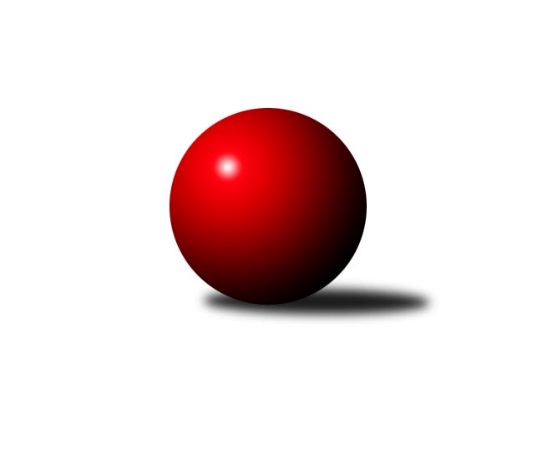 Č.14Ročník 2023/2024	3.2.2024Nejlepšího výkonu v tomto kole: 3178 dosáhlo družstvo: TJ Slavoj Plzeň BPřebor Plzeňského kraje 2023/2024Výsledky 14. kolaSouhrnný přehled výsledků:TJ Slavoj Plzeň B	- SK Škoda VS Plzeň B	6:2	3178:3121	12.0:12.0	3.2.TJ Sokol Pec pod Čerchovem	- TJ Sokol Plzeň V	7:1	2485:2344	17.0:7.0	3.2.TJ Sokol Díly A	- SKK Rokycany C	1:7	2499:2593	10.0:14.0	3.2.TJ Havlovice 	- TJ Sokol Kdyně B	6:2	2516:2454	18.0:6.0	3.2.TJ Dobřany B	-  Holýšov C	6:2	2479:2280	18.0:6.0	3.2.Tabulka družstev:	1.	TJ Sokol Plzeň V	13	10	1	2	68.0 : 36.0 	175.5 : 136.5 	 2781	21	2.	TJ Slavoj Plzeň B	13	10	0	3	68.0 : 36.0 	182.0 : 130.0 	 2878	20	3.	TJ Sokol Újezd sv. Kříže	12	8	1	3	60.0 : 36.0 	170.5 : 117.5 	 2878	17	4.	TJ Sokol Kdyně B	12	7	1	4	52.0 : 44.0 	153.5 : 134.5 	 2663	15	5.	TJ Dobřany B	13	6	2	5	50.5 : 53.5 	134.0 : 178.0 	 2618	14	6.	SKK Rokycany C	13	6	1	6	51.0 : 53.0 	156.0 : 156.0 	 2705	13	7.	TJ Sokol Díly A	13	5	3	5	48.0 : 56.0 	152.5 : 159.5 	 2962	13	8.	SK Škoda VS Plzeň B	13	5	0	8	50.0 : 54.0 	155.5 : 156.5 	 2822	10	9.	TJ Havlovice	13	3	2	8	38.5 : 65.5 	137.5 : 174.5 	 2618	8	10.	TJ Sokol Pec pod Čerchovem	13	2	1	10	42.0 : 62.0 	145.5 : 166.5 	 2559	5	11.	Holýšov C	12	1	2	9	32.0 : 64.0 	117.5 : 170.5 	 2595	4Podrobné výsledky kola:	 TJ Slavoj Plzeň B	3178	6:2	3121	SK Škoda VS Plzeň B	Michal Drugda	124 	 128 	 131 	153	536 	 1:3 	 544 	 131	145 	 144	124	Ljubica Müllerová	Kamila Marčíková	125 	 147 	 140 	139	551 	 3:1 	 520 	 126	128 	 128	138	František Zügler	František Bürger	129 	 126 	 153 	151	559 	 2:2 	 545 	 134	135 	 141	135	Karel Uxa	Josef Hořejší	149 	 124 	 130 	123	526 	 3:1 	 502 	 132	116 	 129	125	Jakub Kovářík	Michal Novosad	111 	 103 	 137 	120	471 	 1:3 	 490 	 121	109 	 127	133	Miloslav Kolařík	Václav Hranáč	143 	 137 	 131 	124	535 	 2:2 	 520 	 124	103 	 143	150	Ivana Zíkovározhodčí: František BürgerNejlepší výkon utkání: 559 - František Bürger	 TJ Sokol Pec pod Čerchovem	2485	7:1	2344	TJ Sokol Plzeň V	Petr Špaček	 	 184 	 183 		367 	 2:2 	 389 	 	174 	 215		Jiří Šašek	Tereza Housarová	 	 191 	 198 		389 	 2:2 	 386 	 	175 	 211		Martin Karkoš	Martin Šubrt	 	 227 	 196 		423 	 3:1 	 384 	 	188 	 196		Ivan Vladař	Karolína Janková	 	 198 	 207 		405 	 4:0 	 356 	 	193 	 163		Jiří Karlík	Jan Kapic	 	 233 	 208 		441 	 2:2 	 416 	 	206 	 210		Ladislav Filek	Tomáš Vrba	 	 232 	 228 		460 	 4:0 	 413 	 	227 	 186		Jaroslav Pejsarrozhodčí: Jan KapicNejlepší výkon utkání: 460 - Tomáš Vrba	 TJ Sokol Díly A	2499	1:7	2593	SKK Rokycany C	Jan Dufek	 	 212 	 233 		445 	 4:0 	 391 	 	210 	 181		Dominik Černý	Daniel Kočí	 	 186 	 208 		394 	 2:2 	 409 	 	213 	 196		Jan Ungr	Jaromír Byrtus	 	 198 	 220 		418 	 2:2 	 448 	 	238 	 210		Pavel Andrlík st.	Jaroslav Jílek	 	 192 	 197 		389 	 0:4 	 434 	 	227 	 207		Miroslav Novák	Jaroslav Pittr	 	 215 	 205 		420 	 2:2 	 457 	 	211 	 246		Pavel Andrlík ml.	Jiří Jílek	 	 215 	 218 		433 	 0:4 	 454 	 	226 	 228		Marta Kořanovározhodčí: Jaroslav PittrNejlepší výkon utkání: 457 - Pavel Andrlík ml.	 TJ Havlovice 	2516	6:2	2454	TJ Sokol Kdyně B	Vladimír Rygl	 	 219 	 200 		419 	 4:0 	 385 	 	186 	 199		Jaroslava Löffelmannová	Petr Ziegler	 	 210 	 233 		443 	 4:0 	 404 	 	209 	 195		Jiří Dohnal	Jiří Kalista	 	 202 	 205 		407 	 4:0 	 356 	 	174 	 182		Martin Smejkal	Ivana Lukášová	 	 204 	 198 		402 	 2:2 	 430 	 	197 	 233		Jana Pytlíková	Miroslav Lukáš	 	 192 	 215 		407 	 2:2 	 445 	 	239 	 206		Jaroslav Löffelmann	Josef Nedoma	 	 209 	 229 		438 	 2:2 	 434 	 	215 	 219		Josef Fidrantrozhodčí: Vladimír RyglNejlepší výkon utkání: 445 - Jaroslav Löffelmann	 TJ Dobřany B	2479	6:2	2280	 Holýšov C	Jiří Jelínek	 	 227 	 201 		428 	 4:0 	 391 	 	194 	 197		Pavlína Lampová	Otto Sloup	 	 225 	 216 		441 	 4:0 	 339 	 	157 	 182		Jaroslav Čermák	Petr Trdlička	 	 229 	 192 		421 	 4:0 	 368 	 	178 	 190		Petr Ježek	Jiří Baloun	 	 191 	 189 		380 	 2:2 	 382 	 	205 	 177		Milan Laksar	Josef Šnajdr	 	 181 	 204 		385 	 2:2 	 396 	 	203 	 193		Miroslav Martínek	Jakub Solfronk	 	 195 	 229 		424 	 2:2 	 404 	 	204 	 200		Roman Chlubnarozhodčí: Jakub SolfronkNejlepší výkon utkání: 441 - Otto SloupPořadí jednotlivců:	jméno hráče	družstvo	celkem	plné	dorážka	chyby	poměr kuž.	Maximum	1.	Jiří Vícha 	TJ Sokol Plzeň V	584.60	376.1	208.5	0.8	7/8	(609.6)	2.	Roman Pivoňka 	TJ Sokol Újezd sv. Kříže	558.04	379.2	178.8	5.2	6/6	(592)	3.	Lukáš Pittr 	TJ Sokol Díly A	554.12	374.6	179.5	5.2	5/5	(572)	4.	Pavel Andrlík  ml.	SKK Rokycany C	542.87	358.5	184.4	5.6	8/9	(589)	5.	Jakub Solfronk 	TJ Dobřany B	540.65	366.8	173.8	5.5	7/7	(580.8)	6.	Josef Fidrant 	TJ Sokol Kdyně B	537.27	371.0	166.3	6.0	7/7	(589)	7.	Jaroslav Pejsar 	TJ Sokol Plzeň V	536.15	367.9	168.3	4.6	7/8	(572)	8.	František Bürger 	TJ Slavoj Plzeň B	534.38	369.8	164.6	5.9	5/7	(584)	9.	Petr Šabek 	TJ Sokol Újezd sv. Kříže	533.62	363.9	169.7	6.8	6/6	(577.2)	10.	Miroslav Pivoňka 	TJ Sokol Újezd sv. Kříže	528.06	366.6	161.5	9.0	6/6	(556.8)	11.	Bohumil Jirka 	 Holýšov C	527.75	368.1	159.7	10.9	5/7	(570)	12.	Václav Hranáč 	TJ Slavoj Plzeň B	527.00	362.3	164.7	8.3	7/7	(617)	13.	Jiří Jílek 	TJ Sokol Díly A	526.96	362.3	164.6	7.8	5/5	(582)	14.	Tomáš Vrba 	TJ Sokol Pec pod Čerchovem	525.50	360.0	165.6	8.7	8/8	(552)	15.	František Zügler 	SK Škoda VS Plzeň B	525.36	361.2	164.2	9.3	9/9	(569)	16.	Tatiana Maščenko 	 Holýšov C	523.77	360.7	163.1	7.3	6/7	(559.2)	17.	Lukáš Jaroš 	SK Škoda VS Plzeň B	522.08	344.0	178.0	7.1	7/9	(585)	18.	Kamila Marčíková 	TJ Slavoj Plzeň B	521.97	349.2	172.8	6.9	7/7	(581)	19.	Luboš Špís 	TJ Dobřany B	520.93	349.7	171.2	7.4	6/7	(574.8)	20.	Josef Hořejší 	TJ Slavoj Plzeň B	517.71	354.8	162.9	6.8	7/7	(604)	21.	Václav Praštil 	TJ Sokol Újezd sv. Kříže	516.07	361.6	154.5	7.1	6/6	(566.4)	22.	Tomáš Palka 	TJ Sokol Plzeň V	514.99	355.2	159.8	8.8	6/8	(556)	23.	Ljubica Müllerová 	SK Škoda VS Plzeň B	514.26	346.5	167.8	6.2	7/9	(556)	24.	Miroslav Novák 	SKK Rokycany C	514.24	357.2	157.1	11.0	9/9	(576)	25.	Jana Pytlíková 	TJ Sokol Kdyně B	513.27	355.3	157.9	8.5	7/7	(552)	26.	Jaroslav Pittr 	TJ Sokol Díly A	512.05	341.8	170.3	8.8	5/5	(538)	27.	Michal Drugda 	TJ Slavoj Plzeň B	510.10	357.8	152.3	10.1	6/7	(589)	28.	Roman Drugda 	TJ Slavoj Plzeň B	510.03	354.8	155.3	10.3	6/7	(566)	29.	Ladislav Moulis 	SKK Rokycany C	508.88	352.2	156.7	5.8	8/9	(590)	30.	Marta Kořanová 	SKK Rokycany C	507.53	345.8	161.8	7.4	7/9	(544.8)	31.	Vladimír Rygl 	TJ Havlovice 	505.72	350.2	155.5	8.0	8/8	(564)	32.	Jiří Šašek 	TJ Sokol Plzeň V	505.43	346.2	159.2	9.6	7/8	(577)	33.	Karel Uxa 	SK Škoda VS Plzeň B	504.95	350.9	154.1	11.1	8/9	(559)	34.	Ivan Vladař 	TJ Sokol Plzeň V	504.06	350.0	154.1	7.8	7/8	(564)	35.	Petr Ziegler 	TJ Havlovice 	503.73	350.6	153.1	10.5	6/8	(538.8)	36.	Oldřich Jankovský 	TJ Sokol Újezd sv. Kříže	503.40	360.3	143.1	11.1	6/6	(543.6)	37.	Jaroslav Löffelmann 	TJ Sokol Kdyně B	502.16	356.8	145.3	6.0	5/7	(557)	38.	Jiří Baloun 	TJ Dobřany B	501.31	349.2	152.1	7.9	7/7	(528)	39.	Jiří Dohnal 	TJ Sokol Kdyně B	500.92	349.1	151.9	7.4	7/7	(551)	40.	Pavel Andrlík  st.	SKK Rokycany C	500.70	341.1	159.6	9.6	8/9	(550)	41.	Věra Horvátová 	TJ Sokol Újezd sv. Kříže	500.40	349.8	150.6	8.8	6/6	(517)	42.	Miloslav Kolařík 	SK Škoda VS Plzeň B	498.80	355.5	143.3	10.0	6/9	(534)	43.	Václav Kuželík 	TJ Sokol Kdyně B	497.59	344.8	152.8	12.9	6/7	(556.8)	44.	Jan Kučera 	TJ Dobřany B	493.84	349.0	144.8	10.0	5/7	(521)	45.	Ivana Zíková 	SK Škoda VS Plzeň B	490.96	347.6	143.4	10.5	9/9	(555)	46.	Jaroslav Jílek 	TJ Sokol Díly A	489.16	337.5	151.7	10.3	4/5	(521)	47.	Martin Šubrt 	TJ Sokol Pec pod Čerchovem	486.33	344.6	141.7	10.0	8/8	(526.8)	48.	Jan Ungr 	SKK Rokycany C	486.22	339.6	146.6	10.4	7/9	(542)	49.	Ivana Lukášová 	TJ Havlovice 	485.48	345.3	140.2	12.0	8/8	(560.4)	50.	Petr Špaček 	TJ Sokol Pec pod Čerchovem	481.88	334.0	147.9	12.4	6/8	(502.8)	51.	Dominik Černý 	SKK Rokycany C	481.07	340.4	140.7	11.1	6/9	(516)	52.	Miroslav Lukáš 	TJ Havlovice 	478.38	341.1	137.3	12.9	8/8	(530.4)	53.	Filip Housar 	TJ Sokol Pec pod Čerchovem	478.33	337.8	140.6	12.1	6/8	(512.4)	54.	Jan Dufek 	TJ Sokol Díly A	478.15	336.5	141.7	14.0	5/5	(534)	55.	Jan Kapic 	TJ Sokol Pec pod Čerchovem	475.46	326.3	149.2	12.4	7/8	(536.4)	56.	Otto Sloup 	TJ Dobřany B	469.80	341.2	128.6	15.9	6/7	(529.2)	57.	Miroslav Špoták 	TJ Havlovice 	464.73	336.0	128.7	15.9	6/8	(480)	58.	Jiří Kalista 	TJ Havlovice 	461.99	325.3	136.7	13.5	7/8	(548.4)	59.	Karolína Janková 	TJ Sokol Pec pod Čerchovem	461.91	330.1	131.9	14.0	6/8	(486)	60.	Pavlína Lampová 	 Holýšov C	456.86	324.0	132.8	13.7	7/7	(488)	61.	Josef Šnajdr 	TJ Dobřany B	450.29	313.3	137.0	10.4	7/7	(518.4)	62.	Jaroslav Čermák 	 Holýšov C	442.46	317.4	125.0	14.7	6/7	(487.2)		Roman Chlubna 	 Holýšov C	541.80	373.8	168.0	7.8	2/7	(598.8)		Štěpánka Peštová 	TJ Havlovice 	522.00	366.0	156.0	4.8	1/8	(522)		Karel Řezníček 	TJ Sokol Díly A	520.31	349.6	170.7	8.9	3/5	(550.8)		Iveta Kouříková 	TJ Sokol Díly A	519.20	343.1	176.1	7.9	2/5	(530.4)		Jan Valdman 	TJ Sokol Plzeň V	518.08	362.8	155.3	9.6	4/8	(543)		Jaromír Duda 	TJ Sokol Díly A	513.40	358.0	155.4	9.1	2/5	(522)		Miroslav Martínek 	 Holýšov C	510.00	346.2	163.8	5.4	2/7	(544.8)		Tereza Krumlová 	TJ Sokol Kdyně B	509.62	347.9	161.7	8.2	4/7	(546)		Jiří Rádl 	TJ Havlovice 	509.40	335.4	174.0	6.6	2/8	(523.2)		Josef Nedoma 	TJ Havlovice 	506.54	350.7	155.9	8.7	5/8	(536.4)		Ladislav Filek 	TJ Sokol Plzeň V	506.00	352.8	153.2	8.7	3/8	(516)		Jan Lommer 	TJ Sokol Kdyně B	505.70	356.4	149.3	9.7	4/7	(528)		Petr Trdlička 	TJ Dobřany B	505.20	351.6	153.6	7.2	1/7	(505.2)		Zdeněk Housar 	TJ Sokol Pec pod Čerchovem	504.00	354.0	150.0	9.6	2/8	(512.4)		Jakub Kovářík 	SK Škoda VS Plzeň B	499.07	345.1	153.9	11.3	3/9	(508)		Kateřina Šebestová 	TJ Sokol Kdyně B	498.00	353.0	145.0	13.0	1/7	(498)		Petr Zíka 	SK Škoda VS Plzeň B	497.53	340.7	156.8	7.7	3/9	(501.6)		Michal Müller 	SK Škoda VS Plzeň B	496.56	334.7	161.9	9.2	4/9	(527)		Jiří Jelínek 	TJ Dobřany B	492.80	343.6	149.2	11.2	1/7	(513.6)		Jana Kotroušová 	TJ Slavoj Plzeň B	491.00	338.3	152.7	14.3	3/7	(598)		Koloman Lázok 	TJ Dobřany B	490.40	337.4	153.0	14.0	2/7	(502)		Milan Laksar 	 Holýšov C	488.60	342.1	146.5	11.2	3/7	(518.4)		Tereza Denkovičová 	TJ Sokol Pec pod Čerchovem	487.15	340.6	146.6	9.7	4/8	(513)		Martin Karkoš 	TJ Sokol Plzeň V	484.73	350.0	134.7	10.7	3/8	(514)		Jaromír Byrtus 	TJ Sokol Díly A	484.30	342.8	141.5	14.8	2/5	(501.6)		Jiří Stehlík 	 Holýšov C	483.27	336.2	147.1	14.0	3/7	(524)		Jaroslava Löffelmannová 	TJ Sokol Kdyně B	481.00	339.6	141.4	14.4	2/7	(500)		Robert Janek 	TJ Sokol Pec pod Čerchovem	480.00	319.2	160.8	10.8	1/8	(480)		Daniel Kočí 	TJ Sokol Díly A	479.70	331.8	147.9	9.9	1/5	(507.6)		Patrik Kolář 	TJ Sokol Plzeň V	479.40	319.8	159.6	9.6	2/8	(494.4)		Rudolf Březina 	TJ Slavoj Plzeň B	479.00	336.7	142.3	13.1	3/7	(495)		Petr Ježek 	 Holýšov C	477.60	323.4	154.2	9.0	2/7	(513.6)		Martin Jelínek 	 Holýšov C	473.20	327.1	146.1	11.6	3/7	(507.6)		Václav Šesták 	TJ Dobřany B	472.57	340.7	131.9	11.4	3/7	(496.8)		Michal Novosad 	TJ Slavoj Plzeň B	471.00	359.0	112.0	19.0	1/7	(471)		Ivan Böhm 	TJ Sokol Pec pod Čerchovem	470.40	332.4	138.0	14.4	1/8	(470.4)		Tereza Housarová 	TJ Sokol Pec pod Čerchovem	466.80	307.2	159.6	15.6	1/8	(466.8)		Božena Rojtová 	 Holýšov C	464.73	331.2	133.5	13.5	3/7	(529.2)		Lucie Horková 	 Holýšov C	461.00	347.0	114.0	24.0	1/7	(461)		Václav Němec 	TJ Sokol Pec pod Čerchovem	458.40	321.6	136.8	13.2	1/8	(458.4)		Jiří Myslík 	 Holýšov C	456.81	325.6	131.2	13.8	4/7	(501.6)		Jiří Karlík 	TJ Sokol Plzeň V	455.18	306.8	148.4	12.1	4/8	(507)		Pavel Kalous 	TJ Sokol Pec pod Čerchovem	444.00	348.0	96.0	18.0	1/8	(444)		Jiří Ochotný 	TJ Sokol Díly A	440.80	321.6	119.2	17.2	1/5	(468)		Pavel Mikulenka 	TJ Sokol Díly A	436.80	310.8	126.0	12.0	1/5	(436.8)		Václav Webr 	SKK Rokycany C	430.00	293.0	137.0	17.0	1/9	(430)		Martin Smejkal 	TJ Sokol Kdyně B	427.20	307.2	120.0	15.6	2/7	(427.2)		Stanislav Šlajer 	 Holýšov C	414.00	286.0	128.0	17.0	1/7	(414)Sportovně technické informace:Starty náhradníků:registrační číslo	jméno a příjmení 	datum startu 	družstvo	číslo startu12299	Jaroslava Löffelmannová	03.02.2024	TJ Sokol Kdyně B	1x21862	Martin Smejkal	03.02.2024	TJ Sokol Kdyně B	1x25067	Jiří Jelínek	03.02.2024	TJ Dobřany B	2x26403	Petr Trdlička	03.02.2024	TJ Dobřany B	1x24752	Tereza Housarová	03.02.2024	TJ Sokol Pec pod Čerchovem	1x25079	Daniel Kočí	03.02.2024	TJ Sokol Díly A	2x15753	Michal Novosad	03.02.2024	TJ Slavoj Plzeň B	2x26349	Jiří Karlík	03.02.2024	TJ Sokol Plzeň V	2x17901	Martin Karkoš	03.02.2024	TJ Sokol Plzeň V	1x
Hráči dopsaní na soupisku:registrační číslo	jméno a příjmení 	datum startu 	družstvo	Program dalšího kola:15. kolo10.2.2024	so	9:00	 Holýšov C - TJ Sokol Díly A	10.2.2024	so	9:00	SKK Rokycany C - TJ Sokol Pec pod Čerchovem	10.2.2024	so	9:00	TJ Sokol Plzeň V - TJ Slavoj Plzeň B				-- volný los -- - TJ Dobřany B	10.2.2024	so	14:00	TJ Sokol Kdyně B - TJ Sokol Újezd sv. Kříže	11.2.2024	ne	14:00	SK Škoda VS Plzeň B - TJ Havlovice 	Nejlepší šestka kola - absolutněNejlepší šestka kola - absolutněNejlepší šestka kola - absolutněNejlepší šestka kola - absolutněNejlepší šestka kola - dle průměru kuželenNejlepší šestka kola - dle průměru kuželenNejlepší šestka kola - dle průměru kuželenNejlepší šestka kola - dle průměru kuželenNejlepší šestka kola - dle průměru kuželenPočetJménoNázev týmuVýkonPočetJménoNázev týmuPrůměr (%)Výkon3xFrantišek BürgerSj. Plzeň B5593xTomáš VrbaTJ Sokol Pec po116.394601xTomáš VrbaTJ Sokol Pec po552*1xJan KapicTJ Sokol Pec po111.584414xKamila MarčíkováSj. Plzeň B5515xPavel Andrlík ml.Rokycany109.294576xPavel Andrlík ml.Rokycany548.4*1xMarta KořanováRokycany108.584541xKarel UxaŠk. Plzeň B5451xOtto SloupTJ Dobřany B108.524411xMarta KořanováRokycany544.8*1xPavel Andrlík st.Rokycany107.14448